                  Colegio Academia Tarapacá                  Departamento de Historia, Geografía y C. Sociales                  Profesora Fabiola Angulo LoyolaPROCEDIMIENTOS PARA ANALIZAR UNA IMAGENPrimero medioNombre: __________________________________________________ Curso: 1º _________ Fecha: ___________Objetivo: Analizar un documento iconográfico como fuente histórica. ¿Por qué las imágenes son importantes para el análisis de la historia?En el estudio de la Historia y las Ciencias Sociales, las imágenes son una evidencia gráfica visual que nos ayuda a comprender procesos y a reconocer sus características, por lo cual es importante que sean interpretadas correctamente y para eso existe el siguiente procedimiento:I.A continuación, observaras una imagen que analizaremos en conjunto siguiendo el procedimiento: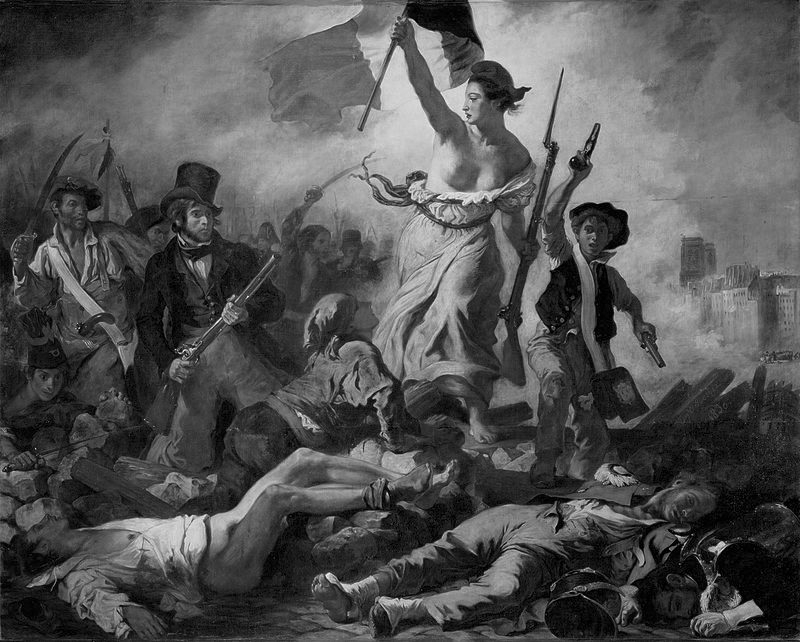 Delacroix, EN. (1830). La libertad guiando al pueblo. Óleo sobre lienzo, Estilo	Romanticismo.II. Ahora es tu turno de analizar la imagen.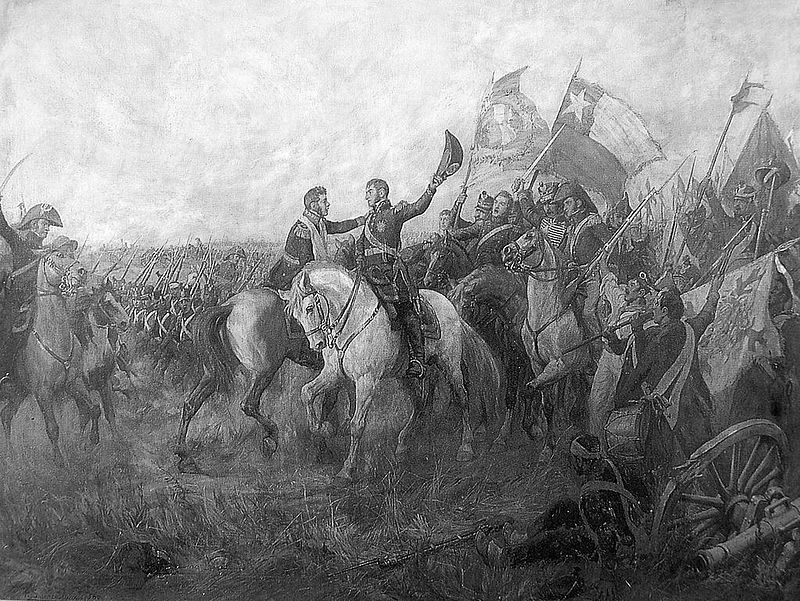 Subercaseaux, Pedro (1908). Abrazo de Maipú. Libro "Chile y Argentina, la cordillera que nos une"PROCEDIMIENTOS PARA ANALIZAR UNA IMAGENPROCEDIMIENTOS PARA ANALIZAR UNA IMAGEN1. Identificar la imagentipo de imagen (pintura, fotografía, grabado, cartel, caricatura), autor, tema, lugar, fecha, características técnicas (color, tamaño)2. Obtener informaciónA través de una observación de las imágenes, partiendo de lo general a lo particular, describir las escenas de los diferentes planos-3. Explicar el significado de la escenaSituarla en el contexto histórico de la época. Se deben explicar tres aspectos importantes.4. Redactar un comentarioLa Conclusión debe contemplar una valoración del significado histórico de la fotografía como fuente de información.1. Identificar la imagen (2 puntos)Tipo de imagen: __________________________Autor: __________________________Tema: __________________________________________________Lugar: __________________________	Fecha: __________________________Características técnicas: __________________________2. Obtener información (3 puntos)3. Explicar el significado de la escena (3 puntos)*Político*Económico*Social1. Identificar la imagen (2 puntos)Tipo de imagen: __________________________Autor: __________________________Tema: __________________________________________________Lugar: __________________________	Fecha: __________________________Características técnicas: __________________________2. Obtener información (3 puntos)3. Explicar el significado de la escena (3 puntos)*Político*Económico*Social